Stephanie AlexanderKitchen Garden Cooking ProgramHome Economics Teacher Vickie RichardsSilver beet Fritter UtensilsChopping Board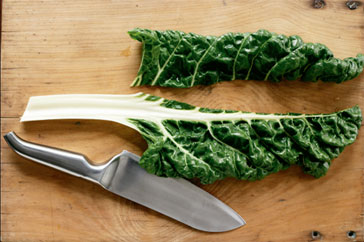 Vegetable KnifeEgg flipFry panElectric hand beater½ measuring cupMedium bowlSpoonIngredients1 Tablespoon finely chopped onion1/2  cup milk aprox to make thick batter2 large  leaves silver beet½ teaspoon salt1 Egg¼ cup corn½ cup S/R FlourOlive Oilmakes 12MethodThinly slice silver beetFinely chop  onionBeat egg with flour and milk lightly in medium bowlAdd all ingredients except olive oil into mixture. Mix well Heat oil in fry pan  on medium –  spoon small mounds into fry pan cook slowly and brown both sidesServe